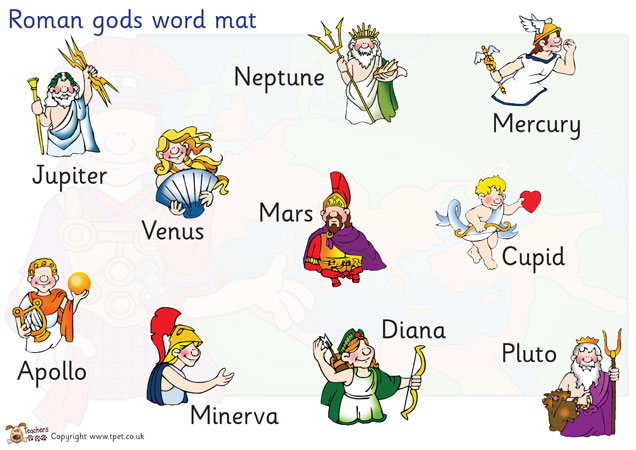 Our GodsListen carefully to each other’s presentations and answer the following questions for each God:Group OneGod’s Name:Key Characteristics: Favourite Hobby:Favourite Food:Weapon of Choice:Group TwoGod’s Name: Key Characteristics:Favourite Hobby:Favourite Food:Weapon of Choice:Group ThreeGod’s Name: Key Characteristics:Favourite Hobby:Favourite Food:Weapon of Choice:Group FourGod’s Name: Key Characteristics:Favourite Hobby:Favourite Food:Weapon of Choice:Group FiveGod’s Name: Key Characteristics:Favourite Hobby:Favourite Food:Weapon of Choice: